MINUTES OF THE LOSTOCK GRALAM PARISH COUNCIL MEETING HELD ON MONDAY 4th MARCH 2019 AT THE CHURCH HALL, LOSTOCK GRALAMPart I The meeting commenced at 7.30 pm.PRESENT:	Parish Councillors J Beasant, L Kelly, P Kelly, M Venables, M Litton, Cllr T Smith, Cllr L Edgeley and V Yarwood.IN ATTENDANCE:	L Sandison, Clerk.ALSO PRESENT:	L Byrne (CHAIN) and members of the public. PUBLIC FORUM- Mr Byrne from Cheshire Anti Incinerator Network (CHAIN) spoke about the proposed volume of waste to be processed at the Lostock Works site. He also advised that the TATA planning variation to increase the electrical power output capacity from 60MEe to 90MEe has yet to be decided. CHAIN along with others felt that a new planning application should have been required as the justification of the plant has now gone. Mr Byre also spoke about increased traffic and its effect on public health. Pedestrian safety is also of concern due to the narrow width of Griffiths road especially when two HGV’s pass in opposite directions.APOLOGIES FOR ABSENCEIt was RESOLVED to accept apologies from Cllr T Hodges and Cllr M Stocks.DECLARATIONS OF INTERESTCllr L Edgeley declared an interest in CG Services Cheshire Ltd.MINUTESRESOLVED to accept the minutes of the Parish Council meeting held on Monday 4th February 2019 with the following amendment.Amendment to item Cllr P Kelly update: ‘HS2 has been conducting ground checks’should read as ‘HS2 has conducted an archaeological survey using ground penetrating radar’.PROGRESS REPORT-The War Memorial spelling mistake has now been corrected.-Notice board & tree removal works will be completed w/c 11/03/2019.-Replacement No Dog Allowed in Children’s play area sign will be fitted w/c 11/03/2019.-The Clerk has reported the flood issue on Manchester Road – Ref 4858062.-Odour complaint update: Orsted is installing an upgraded ventilation system throughout the whole process area which also includes point of source ventilation on conveyors to minimise any possible escape of odours. Times and dates of smells are useful to enable orsted investigate complaints effectively. NEW FOOTBALL SURFACE WORKING GROUP UPDATE-The Clerk is in the process of looking at the legalities of funding for the new football surface and planning permission.-RESOLVED that funding should be sought for £90,000. A decision regarding the surface and fence will decided at a later date.PARISH COUNCIL MEETING DATES FOR  2019/20 – The PC reviewed and RESOLVED to accept the Parish Council Meeting dates for 2019/20.Monday 8th April 2019 (Easter 21st April 2019)Monday 13th May 2019 (Annual Parish Meeting and AGM)Monday 3rd June 2019Monday 1st July 2019Monday 5th August 2019Monday 2nd September 2019Monday 7th October 2019Monday 4th November 2019Monday 2nd December 2019Monday 6th January 2020Monday 3rd February 2020Monday 2nd March 2020Monday 6th April 2020 (Easter 12th April 2020)Monday 11th May 2020 (Annual Parish Meeting and AGM)ASSET REGISTER 2019 - The PC reviewed and RESOLVED to accept the Asset Register for 2019. The Chairman and Clerk duly signed the Asset Register.RISK ASSESSMENT FOR  2019 – The PC reviewed and RESOLVED to accept the Risk Assessment for 2019. The Chairman and Clerk duly signed the Risk Assessment.PRIVACY STATEMENT FOR  2019 - The PC reviewed and RESOLVED to accept the Privacy Statement for 2019. The Chairman and Clerk duly signed the Privacy Statement.POLICEReport from PCSO Nicola Smith-ASB – 13/2/19 - Unauthorised Traveller Encampment on the car park of Cheshire Business Park (opposite Lostock Lodge care home). The Traveller Liaison Officer worked with the Group and Land owners and they have since moved on. Regular visits were also made by myself.15/2/19 – Report from the Travel Lodge at Cheshire Business Park that members from the unauthorised encampment were using the toilets. The people involved were advised by Police.Theft (including shoplifting). 16/2/19 - The Cop-Op, Cheshire Business Park reported a shoplifting. A local male has been identified by myself as the offender. Enquiries are still on going and the male will be dealt with when all evidence is ready. The male is suitable to be banned from the store and made to pay for the items stolen at the request of the store.23/2/19 – The Co-op, Cheshire Business Park – Staff member reporting theft of Push Bike, enquiries still on going.Vehicle Crime – A resident from Holford Avenue reported 4 Tyres were slashed on their vehicle at approx 23:30 on 26/2/19. All enquiries have been followed up and there are no further Lines of enquiry.7/2/19 – 8/2/19 – Overnight a Forklift truck was stolen from the Site on Cheshire Business Park. We have worked with the Victim All enquiries have been followed up and there are no further lines of enquiry. No Offender has been identified. Speed Enforcement – Manchester Road is due to be done again this week by myself. I have also requested for the Speed Van to attend the A556 from the Morrison’s Roundabout to the Lostock Triangle, I have had a reply to say they will give this area extra attention.REPORT FROM CHESHIRE WEST AND CHESTER COUNCILLORSCouncillor Mark Stocks was absent. PLAY AREAS AND INSPECTIONS-The Annual RoSPA play inspection will take place in April.-Latest Operational Inspection Report verbally delivered.-Grass cutting tender consideration to be deferred until April PC meeting.-The PC RESOLVED to accept The Treefella’s quotation of £1,345.00 net to carry out the necessary tree works as per Indigo Surveys recommendations.CLERKS REPORT-The Clerk will be working on the year end accounts in March & April.-Travellers on the Lostock Triangle overflow carpark was promptly dealt with by CDP Marshalls and a clean up organised soon after the travellers moved on. -The Clerk attended a Manchester Airport LLC Meeting on Tuesday 12th February. A verbal update was given.-The Clerk attended a TATA LLC Meeting on Thursday 28th February. A verbal update was given.-The Clerk and Cllr M Venables would like to attend a CHALC Code of Conduct training session on Thursday 14th March at Cotebrook Village Hall, 6.00pm – 9.00pm. The training sessions are charged at £35 per person. The PC RESOLVED to accept the charge of £70.00.-The Clerk attended an Election Briefing at Wyvern House on Monday 4th March. A verbal update was given.-The Clerk will attend the Orsted LLC meeting on Tuesday 5th March at 6.00pm. -The Clerk will attend the HS2 LLC meeting on Friday 8th March at 10.00am.PLANNINGThe Council considered the following planning applications and RESOLVED to respond as below:FINANCE-To confirm the bank account balances and reconciliation – CA £10,516.41 & DA £41,609.22.-It was RESOLVED to accept payment of the following accounts.COUNCILLORS’ REPORTS & FUTURE AGENDA ITEMS-Replacement bins on Hesketh Drive, Townshend Road and Langford Road.The meeting finished at 8.21pmDATE AND TIME OF NEXT MEETINGThe next Parish Council meeting will be held on Monday 8th April 2019 in the Lostock Gralam Church Hall at 7.30 p.m. 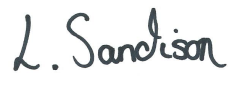 APPLICATIONSAPPLICATIONS18/04841/FUL- Construction of replacement office building, ancillary facilities and site parking.- Land at Lostock Works, Works Lane, Northwich -No ObjectionDECISIONSDECISIONS18/03587/FUL- Erection of side conservatory.- 2 Warren Avenue Lostock Gralam, Northwich, Cheshire CW9 7QS-Approved.Chq no. PayeeAmount300570CG Services Cheshire Ltd£212.00300571Suez Recycling & Recovery Ltd£4.68300572The Sign Shed Ltd£58.80S/OFreeola£12.56300574CHALC£70.00Income